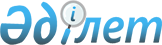 "Психологиялық-педагогикалық қолдау саласындағы жергілікті атқарушы органдар көрсететін мемлекеттік көрсетілетін қызметтерді көрсету тәртібін бекіту туралы"Қазақстан Республикасы Білім және ғылым министрінің 2020 жылғы 27 мамырдағы № 223 бұйрығы. Қазақстан Республикасының Әділет министрлігінде 2020 жылғы 28 мамырда № 20744 болып тіркелді.       "Мемлекеттік көрсетілетін қызметтер туралы" 2013 жылғы 15 сәуірдегі Қазақстан Республикасының Заңы 10-бабының 1) тармақшасына сәйкес БҰЙЫРАМЫН:      1. Қоса беріліп отырған:       1) осы бұйрыққа 1-қосымшаға сәйкес "Мүмкіндіктері шектеулі балаларды психологиялық-медициналық-педагогикалық тексеру және оларға консультациялық көмек көрсету" мемлекеттік көрсетілетін қызметті көрсету қағидалары;       2) осы бұйрыққа 2-қосымшаға сәйкес "Дамуында проблемалары бар балалар мен жасөспірімдерді оңалту және әлеуметтік бейімдеу" мемлекеттік көрсетілетін көрсету қағидалары;       3) осы бұйрыққа 4-қосымшаға сәйкес "Бастауыш, негізгі орта, жалпы орта білім беру ұйымдарына денсаулығына байланысты ұзақ уақыт бойы бара алмайтын балаларды үйде жеке тегін оқытуды ұйымдастыру үшін құжаттар қабылдау" мемлекеттік көрсетілетін көрсету қағидалары;       4) осы бұйрыққа 5-қосымшаға сәйкес "Арнайы жалпы білім беретін оқу бағдарламалары бойынша оқыту үшін мүмкіндіктері шектеулі балалардың құжаттарын қабылдау және арнайы білім беру ұйымдарына қабылдау" мемлекеттік көрсетілетін көрсету қағидалары бекітілсін.       2. Осы бұйрыққа 5-қосымшаға сәйкес Қазақстан Республикасы Білім және ғылым министрінің кейбір бұйрықтарының күші жойылды деп танылсын.       3. Қазақстан Республикасы Білім және ғылым министрлігінің Мектепке дейінгі және орта білім комитеті Қазақстан Республикасының заңнамасында белгіленген тәртіппен:      1) осы бұйрықтың Қазақстан Республикасы Әділет министрлігінде мемлекеттік тіркелуін;      2) осы бұйрықты Қазақстан Республикасы Білім және ғылым министрлігі интернет-ресурсында орналастыруды;      3) осы бұйрық Қазақстан Республикасы Әділет министрлігінде мемлекеттік тіркеуден өткеннен кейін он жұмыс күні ішінде Қазақстан Республикасы Білім және ғылым министрлігінің Заң департаментіне осы тармақтың 1), 2) тармақшаларында көзделген іс-шаралардың орындалуы туралы мәліметтерді ұсынуды қамтамасыз етсін.      4. Осы бұйрықтың орындалуын бақылау жетекшілік ететін Қазақстан Республикасының Білім және ғылым вице-министріне жүктелсін.      5. Осы бұйрық алғашқы ресми жарияланған күнінен кейін күнтізбелік он күн өткен соң қолданысқа енгізіледі. "Дамуында проблемалары бар балалар мен жасөспірімдерді оңалту және әлеуметтік бейімдеу" мемлекеттік көрсетілетін қызмет қағидасы 1. Жалпы ережелер       1. "Дамуында проблемалары бар балалар мен жасөспірімдерді оңалту және әлеуметтік бейімдеу" мемлекеттік көрсетілетін қызмет қағидасы (бұдан әрі – Қағида) "Мемлекеттік көрсетілетін қызметтер туралы" Қазақстан Республикасының 2013 жылғы 15 сәуірдегі заңының (бұдан әрі – Заң) 10-бабының 1) тармақшасына сәйкес әзірленді және оны қалыпастыру тәртібін анықтайды.      2. Осы Қағидаларда мынадай ұғым пайдаланылады:      1) проактивті қызмет-көрсетілетін қызметті берушінің бастамасы бойынша көрсетілетін қызметті алушының өтінішінсіз көрсетілетін мемлекеттік қызмет.      Ескерту. 2-тармақ жаңа редакцияда - ҚР Оқу-ағарту министрінің м.а. 17.11.2022 № 462 (алғашқы ресми жарияланған күнінен кейін күнтізбелік он күн өткен соң қолданысқа енгізіледі) бұйрығымен. 
      3. "Дамуында проблемалары бар балалар мен жасөспірімдерді оңалту және әлеуметтік бейімдеу" мемлекеттік көрсетілетін қызметті (бұдан әрі – мемлекеттік көрсетілетін қызмет) оңалту орталықтары, психологиялық-педагогикалық түзету кабинеттері (бұдан әрі – көрсетілетін қызметті беруші) көрсетеді. 2. Мемлекеттік қызмет көрсетудің тәртібі      4. Мемлекеттік қызметті алу үшін жеке тұлға (бұдан әрі-көрсетілетін қызметті алушы) көрсетілетін қызметті берушінің кеңсесіне және/немесе "электрондық үкімет" www.egov.kz. веб-порталы арқылы жүгінеді.       Қызмет көрсету процесінің сипаттамаларын, нысанын, мазмұны мен нәтижесін қамтитын мемлекеттік қызмет көрсетуге қойылатын негізгі талаптар, сондай-ақ мемлекеттік қызмет көрсету ерекшеліктерін ескере отырып, өзге де мәліметтер осы Қағидаларға 1-қосымшаға сәйкес "Дамуында проблемалары бар балалар мен жасөспірімдерді оңалту және әлеуметтік бейімдеу" мемлекеттік қызмет көрсетуге қойылатын негізгі талаптардың тізбесінде келтірілген.      Құжаттарды тікелей көрсетілетін қызметті берушінің кеңсесіне ұсынған кезде көрсетілетін қызметті берушінің кеңсе қызметкері көрсетілетін қызметті алушының құжаттарын қабылдайды және тіркейді және құжаттарды көрсетілетін қызметті берушінің басшысына береді.      Телефон арқылы және/немесе көрсетілетін қызметті алушы тікелей жүгінген кезде алдын ала жазылу көзделген.      Ескерту. 4-тармақ жаңа редакцияда - ҚР Оқу-ағарту министрінің м.а. 17.11.2022 № 462 (алғашқы ресми жарияланған күнінен кейін күнтізбелік он күн өткен соң қолданысқа енгізіледі) бұйрығымен.
      5. "Электрондық үкімет" www.egov.kz веб-порталы арқылы жүгінген кезде көрсетілетін қызметті алушы "Отбасы" бөлімінде электрондық мемлекеттік қызметті таңдауды, электрондық сұрау салу жолдарын толтыруды және құжаттар топтамасын бекітуді жүзеге асырады.       Көрсетілетін қызметті беруші екі жұмыс күні ішінде көрсетілетін қызметті алушының электрондық сұрау салуын өңдеуді (тексеруді, тіркеуді) жүзеге асырады және көрсетілетін қызметті алушының "жеке кабинетіне" осы Қағидаларға 2-қосымшаға сәйкес құжаттарды қабылдау туралы хабарламаны жібереді.      Көрсетілетін қызметті алушылардан ақпараттық жүйелерден алынуы мүмкін құжаттарды талап етуге жол берілмейді.       6. Көрсетілетін қызметті алушы мемлекеттік қызметті алу үшін құжаттардың толық емес тізбесін және (немесе) қолданылу мерзімі өтіп кеткен құжаттарды ұсынған кезде көрсетілетін қызметті беруші көрсетілген мерзімде өтінішті одан әрі қараудан дәлелді бас тартуды осы Қағидаларға 3-қосымшаға сәйкес нысан бойынша жібереді.       7. Көрсетілетін қызметті алушының құжаттарын көрсетілетін қызметті берушінің басшысы қарайды. Басшы құжаттарды қарағаннан кейін баланы психологиялық-педагогикалық қолдау мен оңалтуды ұйымдастыру үшін мамандарға береді.      8. Көрсетілетін қызметті беруші көрсетілетін қызметті алушыны психологиялық-медициналық-педагогикалық қолдау және оңалту курсын жүргізеді. Психологиялық-медициналық-педагогикалық қолдау және оңалту курсы 90 күннен 365 күнге дейінгі аралықты құрайды.       9. Курс аяқталғаннан кейін көрсетілетін қызметті алушыға осы Қағидаларға 4-қосымшаға сәйкес нысан бойынша көрсетілетін қызметті беруші мамандарының командалық бағасы негізінде ерекше білім берілуіне қажеттілігі бар балаларды психологиялық-медициналық-педагогикалық қолдау және оңалту курсының нәтижелері туралы анықтама беріледі.       10. Психологиялық-медициналық-педагогикалық қолдау және оңалту курсының нәтижелері туралы анықтамаға көрсетілетін қызметті берушінің басшысы қол қояды және көрсетілетін қызметті алушыға медициналық-педагогикалық қолдау және оңалту курсы аяқталған күні беріледі және/немесе көрсетілетін қызметті беруші көрсетілетін қызметті алушының порталдағы "жеке кабинетіне" осы Қағидаларға 4-қосымшаға сәйкес нысан бойынша екі жұмыс күні ішінде электрондық құжат нысанында жібереді.       11. Заңының 5-бабының 2-тармағының 11) тармақшасына сәйкес көрсетілетін қызметті беруші мемлекеттік қызметті көрсету сатысы туралы мемлекеттік қызметтер көрсету мониторингісінің ақпараттық жүйесіне енгізуді қамтамасыз етеді.      11-1. Дамуында проблемалары бар балалар мен жасөспірімдерді оңалту және әлеуметтік бейімдеу жөніндегі мемлекеттік қызмет көрсетілетін қызметті берушінің бастамасы бойынша "электрондық үкімет" www.egov.kz веб-порталында көрсетілетін қызметті алушының ұялы байланысының абоненттік құрылғысының телефон нөмірін тіркеу кезінде мемлекеттік органдардың ақпараттық жүйелері арқылы проактивті тәсілмен көрсетілуі және оның ішінде:      1) дамуында проблемалары бар балалар мен жасөспірімдерді оңалту және әлеуметтік бейімдеу жөніндегі мемлекеттік қызметті көрсетуге сұрау салумен көрсетілетін қызметті алушыға Автоматты хабарламалар жіберуді;      2) көрсетілетін қызметті алушының проактивті қызмет көрсетуге келісімін, сондай-ақ көрсетілетін қызметті алушыдан өзге де қажетті мәліметтерді, оның ішінде қолжетімділігі шектеулі мәліметтерді көрсетілетін қызметті алушының ұялы байланысының абоненттік құрылғысы арқылы алуға құқылы.      Көрсетілетін қызметті алушыдан жауапты күту мерзімі сұрау салуды алған сәттен бастап жиырма төрт сағатты құрайды.      Ескерту. Қағида 11-1-тармақпен толықтырылды - ҚР Оқу-ағарту министрінің м.а. 17.11.2022 № 462 (алғашқы ресми жарияланған күнінен кейін күнтізбелік он күн өткен соң қолданысқа енгізіледі) бұйрығымен.
 3. Республикалық маңызы бар қаланың және астананың, ауданның (облыстық маңызы бар қаланың) жергілікті атқарушы органдарына көрсетілетін мемлекеттік қызметті берушінің және (немесе) оның мемлекеттік қызмет көрсету мәселелері бойынша лауазымды адамдарының шешімдеріне, әрекетіне (әрекетсіздігіне) шағымдану тәртібі      12. Мемлекеттік қызметтерді тікелей көрсететін орталық мемлекеттік органның, облыстың, республикалық маңызы бар қаланың, астананың, ауданның, облыстық маңызы бар қаланың жергілікті атқарушы органының, қаладағы аудан, аудандық маңызы бар қала, кент, ауыл, ауылдық округ әкімінің, көрсетілетін қызметті берушінің, Мемлекеттік корпорацияның атына келіп түскен көрсетілетін қызметті алушының шағымы оны тіркеген күннен бастап бес жұмыс күні ішінде қарауға жатады.      Мемлекеттік қызметтер көрсету сапасын бағалау және бақылау жөніндегі уәкілетті органның атына келіп түскен көрсетілетін қызметті алушының шағымы оның тіркелген күнінен бастап он бес жұмыс күні ішінде қаралуға жатады.      Шағымды қарау мерзімі ұзартылған жағдайда шағымдарды қарау бойынша өкілеттіктер берілген лауазымды адам шағымды қарау мерзімі ұзартылған кезден бастап үш жұмыс күні ішінде шағым берген көрсетілетін қызметті алушыға ұзарту себептерін көрсете отырып, шағымды қарау мерзімінің ұзартылғаны туралы жазбаша нысанда (шағым қағаз жеткізгіште берілген кезде) немесе электрондық нысанда (шағым электрондық түрде берілген кезде) хабарлайды.      Мемлекеттік қызметтер көрсету мәселелері бойынша көрсетілетін қызметті берушінің шешіміне, әрекеттеріне (әрекетсіздігіне) шағым әкімшілік органға, әкімшілік актісіне, әкімшілік әрекетіне (әрекетсіздігіне) шағым жасалатын лауазымды адамға берілуі мүмкін.      Әкімшілік орган, әкімшілік актісіне, әкімшілік әрекетіне (әрекетсіздігіне) шағым жасалатын лауазымды адам шағым түскен күннен бастап үш жұмыс күнінен кешіктірмей шағымды және әкімшілік істі шағымды қарайтын органға жібереді.      Бұл ретте, әкімшілік актісіне, әкімшілік әрекетіне (әрекетсіздігіне) шағым жасалатын әкімшілік орган, лауазымды адам, егер ол үш жұмыс күні ішінде қолайлы әкімшілік актіні қабылдаса, шағымда көрсетілген талаптарды толық қанағаттандыратын әкімшілік әрекетті жасаса, шағымды қарайтын органға шағым жібермеуге құқылы.      Ескерту. 12-тармақ жаңа редакцияда - ҚР Оқу-ағарту министрінің м.а. 17.11.2022 № 462 (алғашқы ресми жарияланған күнінен кейін күнтізбелік он күн өткен соң қолданысқа енгізіледі) бұйрығымен.
      13. Мемлекеттік қызмет көрсету нәтижелерімен келіспеген жағдайда көрсетілетін қызметті алушы Қазақстан Республикасының заңнамасында белгіленген тәртіппен сотқа жүгінуге құқылы.       Ескерту. 1-қосымша жаңа редакцияда - ҚР Оқу-ағарту министрінің м.а. 17.11.2022 № 462 (алғашқы ресми жарияланған күнінен кейін күнтізбелік он күн өткен соң қолданысқа енгізіледі) бұйрығымен.      __________________________________      Білім беру ұйымының атауы Құжаттарды қабылдау туралы хабарлама      Құрметті ______________________Сіздің құжаттарыңыз қабылданды.      Тегі Аты Әкесінің аты       Сізге психологиялық-педагогикалық қолдау курсын алу үшін балаңызбен мына мекенжай бойынша келу қажеттілігі туралы еске саламыз: _______________________   ППТК, ОО ұйымдары мекенжайы       Орынд.: _______________________________ Тел.: Күні:      Тегі Аты Әкесінің аты       Ескерту. 3-қосымша жаңа редакцияда - ҚР Оқу-ағарту министрінің м.а. 17.11.2022 № 462 (алғашқы ресми жарияланған күнінен кейін күнтізбелік он күн өткен соң қолданысқа енгізіледі) бұйрығымен. _________________________________________________________________  Білім беру ұйымының атауы, мекенжайы      ТАӘ:      ЖСН:      Мекенжай:      Құжатты қабылдаудан бас тарту туралы ХАБАРЛАМА       "Мемлекеттік көрсетілетін қызметтер туралы" 2013 жылғы 15 сәуірдегі Қазақстан Республикасы Заңының 20-бабының 2-тармақшасын басшылыққа ала отырып, (Көрсетілетін қызметті беруші ұйымының атауы)      _________________________________________________________________      бас тарту себебі      байланысты мемлекеттік қызмет көрсету тізбесіне сәйкес мемлекеттік қызметті көрсету (Мемлекеттік көрсетілетін қызмет атауы) үшін құжаттар қабылдаудан бас тартады.      Орынд.: Тегі, аты, әкесінің аты      Тел.:       Күні: АНЫҚТАМА       20 __ ж. "__" _____ туылған _________________________________________,                                      (баланың Т.А.Ә.(болған жағдайда)        __________________________________________________________________                                      (ОО, ППТК атауы)        "__" ____ 20 __ жылдан бастап "__" ______ 20 __ жылға дейін шын мәнінде қатысқаны   туралы беріледі.        __________________________.        (қызметті көрсету күні)        Қорытынды _________________________________________        Білім беру ұйымы басшысының Т.А.Ә. (болған жағдайда)       М.О.      Қазақстан Республикасының Білім және ғылым министрі А. АймагамбетовҚазақстан Республикасы
Білім және ғылым министрінің
2020 жылғы 27 мамырдағы 
№ 223 бұйрығына 
2-қосымша"Дамуында проблемалары бар
балалар мен жасөспірімдерді
оңалту және әлеуметтік 
бейімдеу" мемлекеттік қызмет 
көрсетудің негізгі 
талаптардың тізбесіне
1-қосымша"Дамуында проблемалары бар балалар мен жасөспірімдерді оңалту және әлеуметтік бейімдеу" мемлекеттік қызмет көрсетудің негізгі талаптардың тізбесі""Дамуында проблемалары бар балалар мен жасөспірімдерді оңалту және әлеуметтік бейімдеу" мемлекеттік қызмет көрсетудің негізгі талаптардың тізбесі""Дамуында проблемалары бар балалар мен жасөспірімдерді оңалту және әлеуметтік бейімдеу" мемлекеттік қызмет көрсетудің негізгі талаптардың тізбесі""Дамуында проблемалары бар балалар мен жасөспірімдерді оңалту және әлеуметтік бейімдеу" мемлекеттік қызмет көрсетудің негізгі талаптардың тізбесі""Дамуында проблемалары бар балалар мен жасөспірімдерді оңалту және әлеуметтік бейімдеу" мемлекеттік қызмет көрсетудің негізгі талаптардың тізбесі"1Көрсетілетін қызметті берушінің атауыПсихологиялық-педагогикалық түзету кабинеттері, оңалту орталықтарыПсихологиялық-педагогикалық түзету кабинеттері, оңалту орталықтарыПсихологиялық-педагогикалық түзету кабинеттері, оңалту орталықтары2Мемлекеттік қызметті ұсыну тәсілдері (қолжеткізу арналары)Мемлекеттік қызметті ұсыну тәсілдері (қолжеткізу арналары)- психологиялық-педагогикалық түзету кабинеттері, оңалту орталықтары; - "электрондық үкіметтің" веб-порталы: www.egov.kz;- www.egov.kz-те тіркелген ұялы байланысының абоненттік құрылғысы арқылы- психологиялық-педагогикалық түзету кабинеттері, оңалту орталықтары; - "электрондық үкіметтің" веб-порталы: www.egov.kz;- www.egov.kz-те тіркелген ұялы байланысының абоненттік құрылғысы арқылы3Мемлекеттік қызмет көрсету мерзіміМемлекеттік қызмет көрсету мерзімі1) Қызмет көрсету мерзімі – 90 күнтізбелік күннен 365 күнтізбелік күнге дейін;2) Құжаттар топтамасын тапсыру үшін күтудің рұқсат етілген ең ұзақ уақыты – 15 (он бес) минуттан аспайды;3) Қызмет көрсетудің рұқсат етілген ең ұзақ уақыты – 15 (он бес) минуттан аспайды.1) Қызмет көрсету мерзімі – 90 күнтізбелік күннен 365 күнтізбелік күнге дейін;2) Құжаттар топтамасын тапсыру үшін күтудің рұқсат етілген ең ұзақ уақыты – 15 (он бес) минуттан аспайды;3) Қызмет көрсетудің рұқсат етілген ең ұзақ уақыты – 15 (он бес) минуттан аспайды.4Мемлекеттік қызмет көрсетудің нысаныМемлекеттік қызмет көрсетудің нысаныЭлектрондық (ішінара автоматтандырылған)Қағаз түрінде/проактивті түрдеЭлектрондық (ішінара автоматтандырылған)Қағаз түрінде/проактивті түрде5Мемлекеттік қызметті көрсету нәтижесіМемлекеттік қызметті көрсету нәтижесіОсы Қағидаларға 4-қосымшаға сәйкес нысан бойынша анықтама беру.Мемлекеттік қызметті көрсету нәтижесін ұсыну нысаны: электрондық және (немесе) қағаз, проактивті түрінде.Порталда мемлекеттік қызметті көрсету нәтижесі электрондық құжат нысанында көрсетілетін қызметті алушының "жеке кабинетіне" жолданады және сақталады.Осы Қағидаларға 4-қосымшаға сәйкес нысан бойынша анықтама беру.Мемлекеттік қызметті көрсету нәтижесін ұсыну нысаны: электрондық және (немесе) қағаз, проактивті түрінде.Порталда мемлекеттік қызметті көрсету нәтижесі электрондық құжат нысанында көрсетілетін қызметті алушының "жеке кабинетіне" жолданады және сақталады.6Мемлекеттік қызмет көрсету кезінде көрсетілетін қызметті алушыдан алынатын төлем мөлшері және Қазақстан Республикасының заңнамасында көзделген жағдайларда оны алу тәсілдеріМемлекеттік қызмет көрсету кезінде көрсетілетін қызметті алушыдан алынатын төлем мөлшері және Қазақстан Республикасының заңнамасында көзделген жағдайларда оны алу тәсілдеріМемлекеттік қызмет, сонымен қатар проактивті түрде жеке тұлғаларға тегін көрсетіледі.Мемлекеттік қызмет, сонымен қатар проактивті түрде жеке тұлғаларға тегін көрсетіледі.7Жұмыс кестесіЖұмыс кестесі Көрсетілетін қызметті беруші: Қазақстан Республикасының Еңбек кодексіне сәйкес демалыс және мереке күндерін қоспағанда, дүйсенбіден бастап жұманы қоса алғанда, сағат 13:00-ден 14:30-ға дейінгі түскі үзіліспен сағат 9:00-ден 18:30-ға дейін жүзеге асырылады.Өтініш қабылдау және нәтижесін беру сағат 13:00-ден 14:30-ға дейінгі түскі үзіліспен сағат 9:00-ден 18:30-ға дейін жүзеге асырылады.Телефон және/немесе көрсетілетін қызметті алушының тікелей жүгінуі арқылы алдын ала жазылу қарастырылған. Портал/www.edu.gov.kz-те тіркелген ұялы байланыстың абоненттік құрылғысы арқылы – жөндеу жұмыстарын жүргізуге байланысты техникалық үзілістерді қоспағанда тәулік бойы (көрсетілетін қызметті алушы жұмыс уақыты аяқталғаннан кейін, демалыс және мереке күндері өтініш жасаған жағдайда Қазақстан Республикасының еңбек заңнамасына және "Қазақстан Республикасындағы мерекелер туралы" Қазақстан Республикасының заңының 5-бабына сәйкес өтініштер қабылдау және мемлекеттік көрсетілетін қызмет нәтижесін беру келесі жұмыс күні жүзеге асырылады).Мемлекеттік қызмет көрсету орындарының мекенжайлары:1) көрсетілетін қызметті берушінің интернет-ресурсында;2) www.egov.kz порталында орналасқан. Көрсетілетін қызметті беруші: Қазақстан Республикасының Еңбек кодексіне сәйкес демалыс және мереке күндерін қоспағанда, дүйсенбіден бастап жұманы қоса алғанда, сағат 13:00-ден 14:30-ға дейінгі түскі үзіліспен сағат 9:00-ден 18:30-ға дейін жүзеге асырылады.Өтініш қабылдау және нәтижесін беру сағат 13:00-ден 14:30-ға дейінгі түскі үзіліспен сағат 9:00-ден 18:30-ға дейін жүзеге асырылады.Телефон және/немесе көрсетілетін қызметті алушының тікелей жүгінуі арқылы алдын ала жазылу қарастырылған. Портал/www.edu.gov.kz-те тіркелген ұялы байланыстың абоненттік құрылғысы арқылы – жөндеу жұмыстарын жүргізуге байланысты техникалық үзілістерді қоспағанда тәулік бойы (көрсетілетін қызметті алушы жұмыс уақыты аяқталғаннан кейін, демалыс және мереке күндері өтініш жасаған жағдайда Қазақстан Республикасының еңбек заңнамасына және "Қазақстан Республикасындағы мерекелер туралы" Қазақстан Республикасының заңының 5-бабына сәйкес өтініштер қабылдау және мемлекеттік көрсетілетін қызмет нәтижесін беру келесі жұмыс күні жүзеге асырылады).Мемлекеттік қызмет көрсету орындарының мекенжайлары:1) көрсетілетін қызметті берушінің интернет-ресурсында;2) www.egov.kz порталында орналасқан.8Мемлекеттік қызмет көрсету үшін қызмет алушыдан алынатын қажетті құжаттар тізбесі және мәліметтерМемлекеттік қызмет көрсету үшін қызмет алушыдан алынатын қажетті құжаттар тізбесі және мәліметтерКөрсетілетін қызметті алушы көрсетілетін қызметті берушіге:1) көрсетілетін қызметті алушының ата-анасының (заңды өкілінің) еркін нысандағы өтініші;2) психологиялық-медициналық-педагогикалық консультацияның қорытындысы.Көрсетілетін қызметті алушы портал арқылы жүгінген кезде:1) көрсетілетін қызметті алушының ата-анасының (заңды өкілінің) еркін нысандағы өтініші;2) психологиялық-медициналық-педагогикалық консультацияның қорытындысы.Көрсетілетін қызметті алушылардан ақпараттық жүйелерден алынуы мүмкін құжаттарды талап етуге жол берілмейді.Егер Қазақстан Республикасының заңдарында өзгеше көзделмесе, көрсетілетін қызметті беруші Мемлекеттік қызметтер көрсету кезінде ақпараттық жүйелерде қамтылған, заңмен қорғалатын құпияны құрайтын мәліметтерді пайдалануға көрсетілетін қызметті алушының келісімін алады.Көрсетілетін қызметті алушы көрсетілетін қызметті берушіге:1) көрсетілетін қызметті алушының ата-анасының (заңды өкілінің) еркін нысандағы өтініші;2) психологиялық-медициналық-педагогикалық консультацияның қорытындысы.Көрсетілетін қызметті алушы портал арқылы жүгінген кезде:1) көрсетілетін қызметті алушының ата-анасының (заңды өкілінің) еркін нысандағы өтініші;2) психологиялық-медициналық-педагогикалық консультацияның қорытындысы.Көрсетілетін қызметті алушылардан ақпараттық жүйелерден алынуы мүмкін құжаттарды талап етуге жол берілмейді.Егер Қазақстан Республикасының заңдарында өзгеше көзделмесе, көрсетілетін қызметті беруші Мемлекеттік қызметтер көрсету кезінде ақпараттық жүйелерде қамтылған, заңмен қорғалатын құпияны құрайтын мәліметтерді пайдалануға көрсетілетін қызметті алушының келісімін алады.9Қазақстан Республикасының заңнамасында белгіленген мемлекеттік қызмет көрсетуден бас тарту үшін негіздерҚазақстан Республикасының заңнамасында белгіленген мемлекеттік қызмет көрсетуден бас тарту үшін негіздер1) мемлекеттік қызметті алу үшін көрсетілетін қызметті алушы ұсынған құжаттардың және (немесе) ондағы деректердің (мәліметтердің) дұрыс еместігі анықталған жағдайда;2) көрсетілетін қызметті алушының және (немесе) ұсынылған материалдардың, объектілердің, деректер мен ақпараттың, мемлекеттік қызметтерді көрсету үшін қажетті мәліметтердің, Қазақстан Республикасының нормативтік құқықтық актілерінде белгіленген талаптардың сәйкес келмеуі. 3) көрсетілетін қызметті алушының мемлекеттік қызмет көрсету үшін талап етілетін, "Дербес деректер және оларды қорғау туралы" Қазақстан Республикасы Заңының 8-бабына сәйкес берілетін қолжетімділігі шектеулі дербес деректерге қол жеткізуге келісімі болмауы бойынша мемлекеттік қызметтерді көрсетуден бас тартады.1) мемлекеттік қызметті алу үшін көрсетілетін қызметті алушы ұсынған құжаттардың және (немесе) ондағы деректердің (мәліметтердің) дұрыс еместігі анықталған жағдайда;2) көрсетілетін қызметті алушының және (немесе) ұсынылған материалдардың, объектілердің, деректер мен ақпараттың, мемлекеттік қызметтерді көрсету үшін қажетті мәліметтердің, Қазақстан Республикасының нормативтік құқықтық актілерінде белгіленген талаптардың сәйкес келмеуі. 3) көрсетілетін қызметті алушының мемлекеттік қызмет көрсету үшін талап етілетін, "Дербес деректер және оларды қорғау туралы" Қазақстан Республикасы Заңының 8-бабына сәйкес берілетін қолжетімділігі шектеулі дербес деректерге қол жеткізуге келісімі болмауы бойынша мемлекеттік қызметтерді көрсетуден бас тартады.10Мемлекеттік қызметті, оның ішінде электрондық нысанда және Мемлекеттік корпорация арқылы көрсету ерекшеліктері ескеріле отырып қойылатын өзге де талаптарМемлекеттік қызметті, оның ішінде электрондық нысанда және Мемлекеттік корпорация арқылы көрсету ерекшеліктері ескеріле отырып қойылатын өзге де талаптарКөрсетілетін қызметті алушы мемлекеттік қызмет көрсету тәртібі және жағдайы туралы ақпаратты мемлекеттік қызмет көрсету мәселесі бойынша бірыңғай байланыс орталығы, сонымен қатар www.egov.kz-те тіркелген ұялы байланысының абоненттік құрылғысы арқылы алу мүмкіндігіне ие.Көрсетілетін қызметті берушінің мемлекеттік қызметті көрсету мәселелері бойынша ақпараттық қызметінің байланыс телефондары Министрліктің www.edu.gov.kz интернет-ресурсында "Мемлекеттік көрсетілетін қызметтер" бөлімінде орналастырылған.Мемлекеттік қызмет көрсету мәселелері бойынша Бірыңғай байланыс орталығы: 8-800-080-7777, 1414.Көрсетілетін қызметті алушының ЭЦҚ болған жағдайда Мемлекеттік көрсетілетін қызметті портал арқылы электрондық нысанда алуға мүмкіндігі бар.Көрсетілетін қызметті алушының мемлекеттік қызметті көрсету тәртібі мен мәртебесі туралы ақпаратты қашықтықтан қол жеткізу режимінде порталдағы "жеке кабинеті", көрсетілетін қызметті берушінің анықтамалық қызметтері, сондай-ақ 1414, 8-800-080-7777 бірыңғай байланыс орталығы арқылы алуға мүмкіндігі бар.Порталдағы "жеке кабинеттен" ұсынылған мәліметтер сұратылып отырған тұлғаның келісімі болған жағдайда, сондай-ақ порталдағы хабарламаға жауап ретінде бір реттік парольді беру жолымен немесе қысқа мәтіндік хабарламаны жіберу жолымен субъектінің порталда тіркелген ұялы байланыстың абоненттік нөмірі арқылы үшінші тұлғалардың электрондық сұрау салуы.Көрсетілетін қызметті алушы мемлекеттік қызмет көрсету тәртібі және жағдайы туралы ақпаратты мемлекеттік қызмет көрсету мәселесі бойынша бірыңғай байланыс орталығы, сонымен қатар www.egov.kz-те тіркелген ұялы байланысының абоненттік құрылғысы арқылы алу мүмкіндігіне ие.Көрсетілетін қызметті берушінің мемлекеттік қызметті көрсету мәселелері бойынша ақпараттық қызметінің байланыс телефондары Министрліктің www.edu.gov.kz интернет-ресурсында "Мемлекеттік көрсетілетін қызметтер" бөлімінде орналастырылған.Мемлекеттік қызмет көрсету мәселелері бойынша Бірыңғай байланыс орталығы: 8-800-080-7777, 1414.Көрсетілетін қызметті алушының ЭЦҚ болған жағдайда Мемлекеттік көрсетілетін қызметті портал арқылы электрондық нысанда алуға мүмкіндігі бар.Көрсетілетін қызметті алушының мемлекеттік қызметті көрсету тәртібі мен мәртебесі туралы ақпаратты қашықтықтан қол жеткізу режимінде порталдағы "жеке кабинеті", көрсетілетін қызметті берушінің анықтамалық қызметтері, сондай-ақ 1414, 8-800-080-7777 бірыңғай байланыс орталығы арқылы алуға мүмкіндігі бар.Порталдағы "жеке кабинеттен" ұсынылған мәліметтер сұратылып отырған тұлғаның келісімі болған жағдайда, сондай-ақ порталдағы хабарламаға жауап ретінде бір реттік парольді беру жолымен немесе қысқа мәтіндік хабарламаны жіберу жолымен субъектінің порталда тіркелген ұялы байланыстың абоненттік нөмірі арқылы үшінші тұлғалардың электрондық сұрау салуы."Дамуында проблемалары бар 
балалар мен жасөспірімдерді 
оңалту және әлеуметтік 
бейімдеу" мемлекеттік 
көрсетілетін қызмет қағидасына 
2-қосымша"Дамуында проблемалары бар
балалар мен жасөспірімдерді
оңалту және әлеуметтік 
бейімдеу" мемлекеттік 
көрсетілетін қызмет
қағидасына 
3-қосымшаНысан(Көрсетілетін қызметті
алушының тегі, аты, әкесінің
аты (болған жағдайда) не
ұйымының атауы)
____________________________
(көрсетілетін қызметті
алушының мекенжайы)"Дамуында проблемалары бар 
балалар мен жасөспірімдерді 
оңалту және әлеуметтік 
бейімдеу" мемлекеттік 
көрсетілетін қызмет
қағидасына 
4-қосымшаНысан